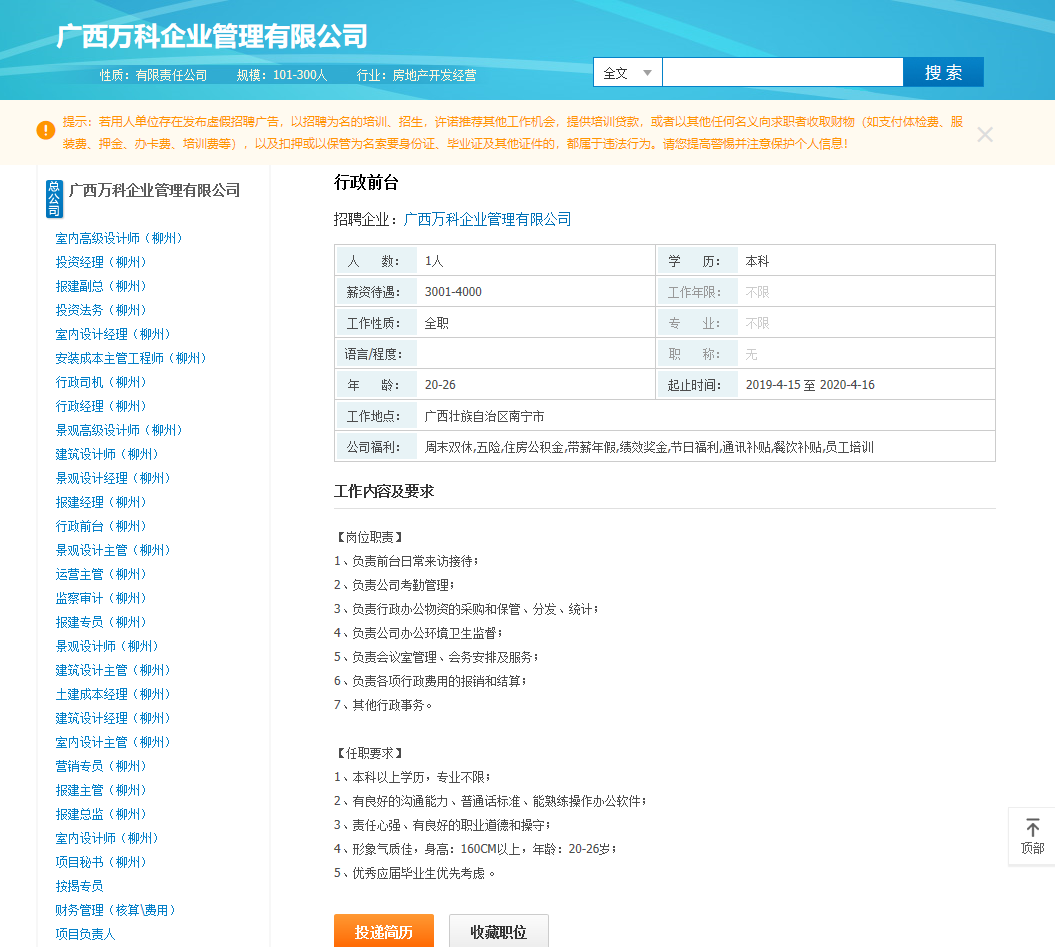 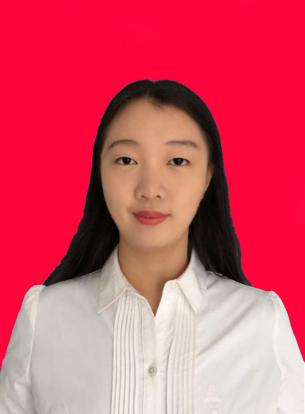          黄馨苇     求职意向：行政前台年    龄：22               身     高：170学    历：本科             籍     贯：广西玉林专    业：行政管理         电     话：18307759722政治面貌：共青团员          邮     箱：605480434@qq.com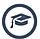 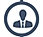 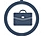 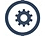 广西民族师范学院2020届毕业生就业推荐表备注：学业成绩请以学校教务处签章的成绩单为准（附背面）。承诺：本人承诺该表所填内容真实、准确。如有不真实、不准确，本人愿意承担由此而产生的后果。毕业生签名（手写）：                 成绩单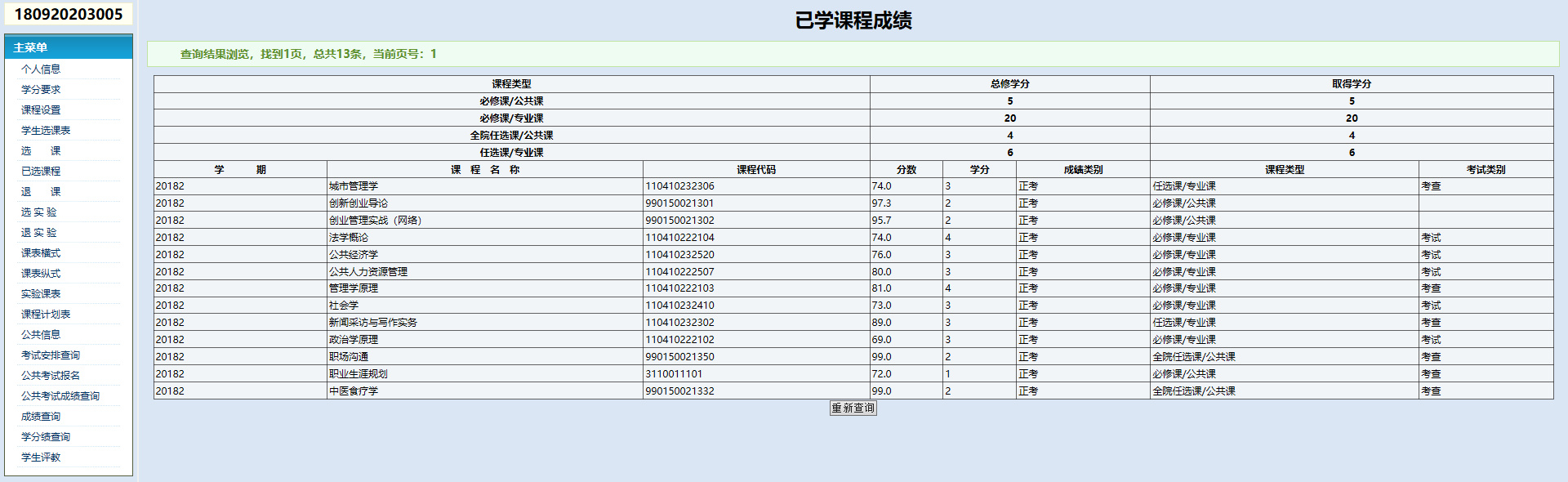 获奖证书全国机械员证书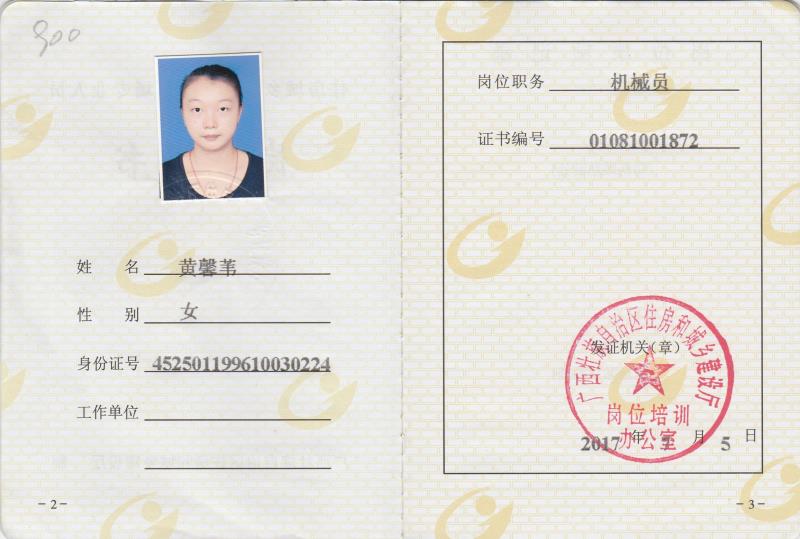 全国普通话二级甲等证书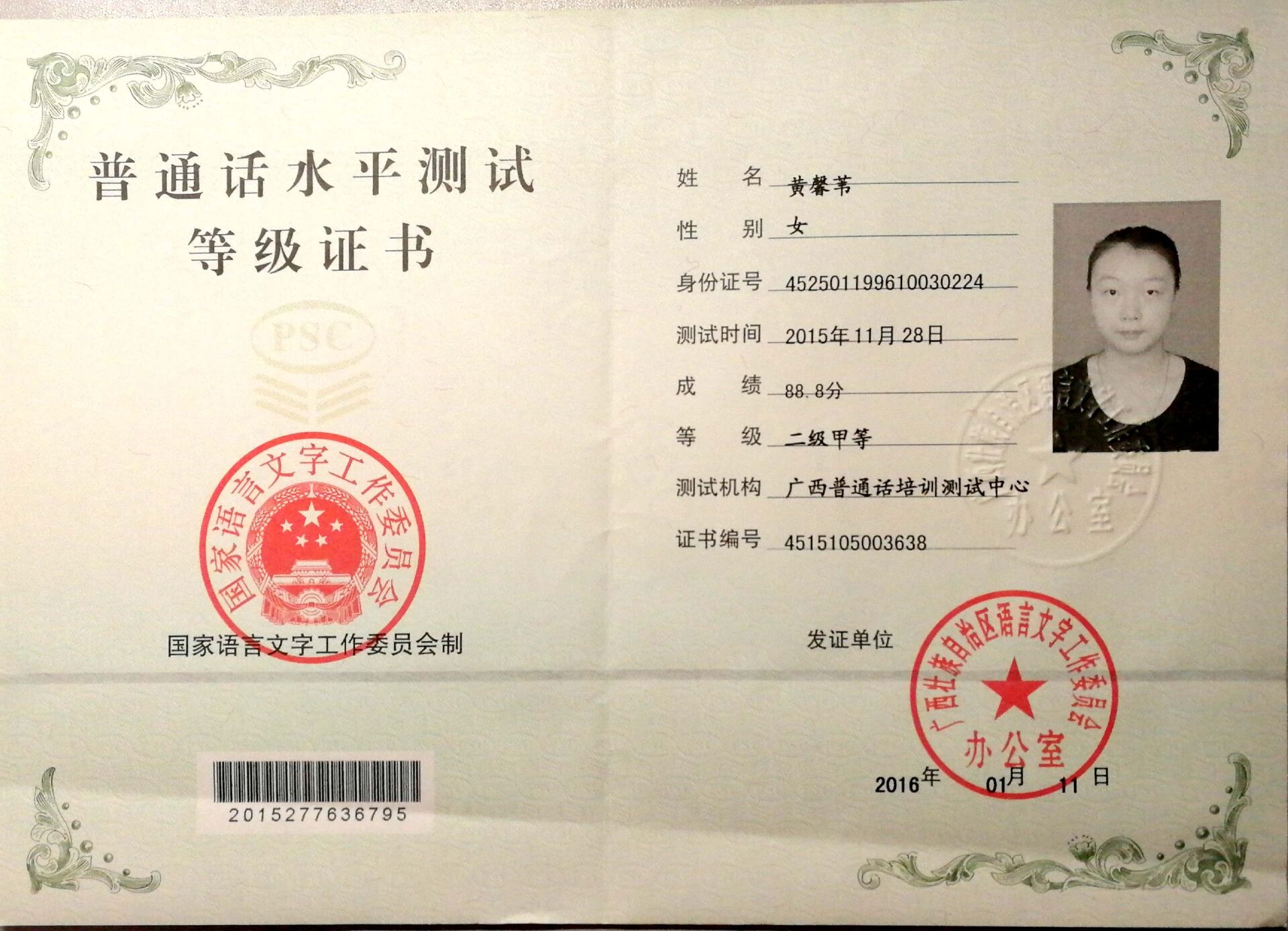 优秀志愿者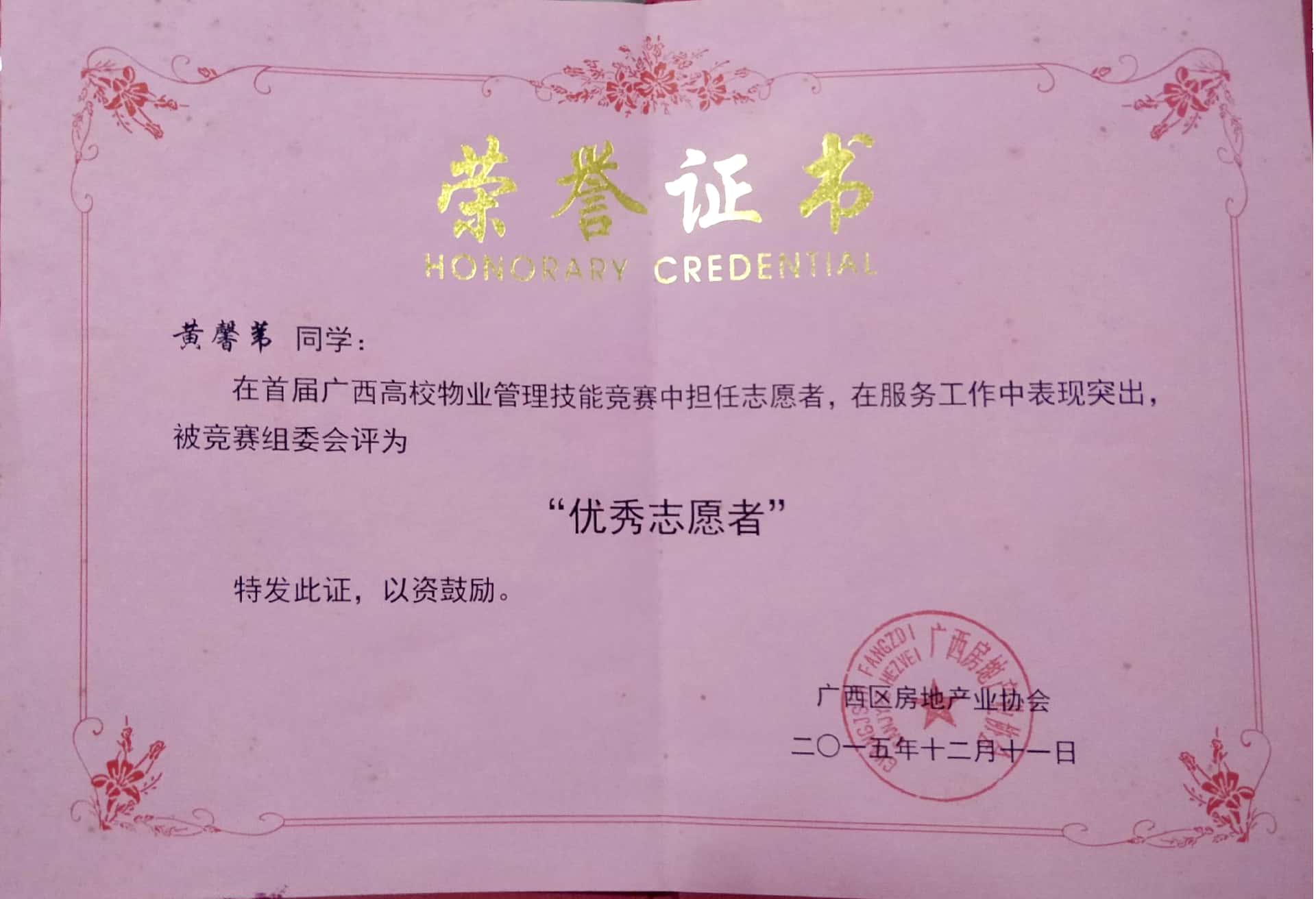 基本情况姓    名黄馨苇性    别女民  族汉基本情况出生年月1996.10.3政治面貌共青团员籍  贯广西玉林基本情况在校期间任职情况在校期间任职情况无无无无教育背景专    业行政管理行政管理行政管理毕业年月2020年6月教育背景学历、学位本科本科本科外语语种教育背景外语水平计算机水平通讯地址通讯地址广西玉林市富林金桂丽湾小区广西玉林市富林金桂丽湾小区广西玉林市富林金桂丽湾小区邮 编537000537000电子邮箱电子邮箱605480434@QQ.COM605480434@QQ.COM605480434@QQ.COM电 话1830775972218307759722专长游泳游泳游泳游泳游泳游泳游泳在校期间获得奖励无无无无无无无在校期间社会实践情况无无无无无无无综合素质评价学院盖章：       年     月    日学院盖章：       年     月    日学院盖章：       年     月    日学院盖章：       年     月    日学院盖章：       年     月    日学院盖章：       年     月    日学院盖章：       年     月    日学校推荐意见盖章：     年     月    日盖章：     年     月    日盖章：     年     月    日盖章：     年     月    日盖章：     年     月    日盖章：     年     月    日盖章：     年     月    日